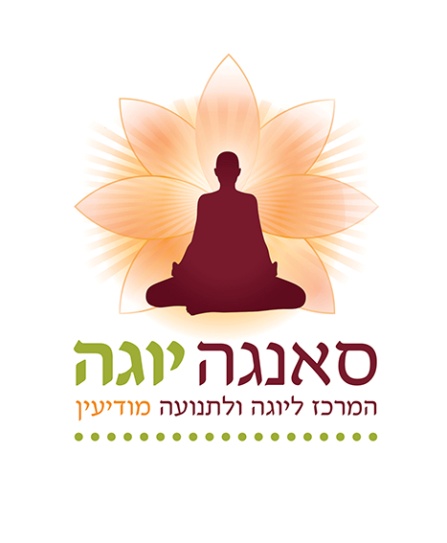 טופס הרשמהסדנת יוגה בסאטיאננדה אשראם ביוון 9-16  באפריל  2017  שם פרטי________________________   שם משפחה___________________________טלפון נייד________________________  פקס________________________________אי מייל______________________________________________________________כתובת_________________________  טלפון של קרובים לחרום___________________פרטי הדרכוןניתן לצלם את הדרכון ולהעביר במייל ל- סאנגה יוגה  sangayoga@gmail.com או בוואטסאפ ללביאה 054-2003024.או למלא את הפרטים באנגלית כפי שמופיע בדרכון, ולהעביר בפקס ל- 08-9267241 שם פרטי_________________________     שם משפחה_________________________תאריך לידה_______________________    ת.ז._______________________________מס. דרכון_________________________   תוקף_______________________________באחריות הנוסע לוודא כי דרכונו בתוקף למשך חצי שנה מיום היציאה מהארץ.באחריות הנוסע לצאת מהארץ כשהוא מבוטח בביטוח נסיעות בעל כיסוי מורחב הכולל הטסה רפואית לארץ.מחירים ותנאיםמחיר מלא לסדנה 1300$לנרשמים עד ה-  10.12.16מחיר הסדנה 1050$ בלבד למצטרפים אחרי ליל הסדר 11-16.4 מחיר הסדנה הוא פחות 200$לילדים עד גיל 5 מחיר הסדנה הוא 600$ לילדים מעל גיל 5 מחיר הסדנה הוא 800$ המחיר כולל את הטיסה ואת השהות של שבוע באשראם, הלינה והאוכל. המחיר אינו כולל ביטוח והוצאות אישיות.צוות סאנגה יוגהאורי ארבל 054-5347800     לביאה בזם 054-2003024 sangayoga@gmail.com      www.sangayoga.co.ilאופן התשלוםתשלום ראשון של 1500 ₪ בעת ההרשמה. שאר התשלום יבוצע בתחילת מאי.דמי ביטול אחרי ה- 7.1.17 יחויב ב- 1200 ₪.פרטי כרטיס אשראי: שם בעל הכרטיס ________________________________________________________ת.ז. של בעל הכרטיס______________________________________________________סכום התשלום___________________________________________________________סוג כרטיס האשראי (לא מקבלים אמריקן אקספרס ודיינרס)____________________________מספר כרטיס אשראי ____________   _____________   _____________   _____________ 	תוקף ________________________      3 ספרות אחרונות בגב הכרטיס__________________להרשמה טלפונית ניתן להתקשר ישירות ללביאה בזם  054-2003024    תעופה: במידה והטיסות יתבטלו בשל כוח עליון, סאנגה יוגה לא תראה כאחראית.חתימה על טופס זה מאשר/ת את הזמנתי ומעניקה לסאנגה יוגה את הזכות המלאה לחייב את כרטיס האשראי שלי.הנני מודע  לכך כי הזמנתי מחייבת מרגע החתימה על טופס זה . תאריך_____________      שם__________________     חתימה_________________נא מלאו את הפרטים בטופס ההרשמה המצורףושילחו אותו חזרה ל- sangayoga@gmail.comאו בוואטסאפ ללביאה 054-2003024צוות סאנגה יוגהאורי ארבל 054-5347800    לביאה בזם 054-2003024sangayoga@gmail.com      www.sangayoga.co.il